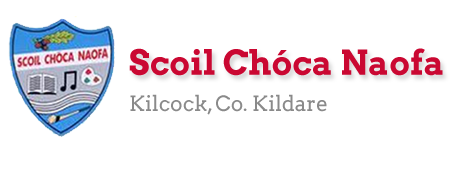 Dear 4th class, I hope all is well with you and your loved ones this week. Last week, you completed the Stay Safe programme. Well done  We finished our ‘Read At Home’ readers last week. Spend 10 minutes reading other books/articles/cookbooks etc. with an adult daily.This week, I have given you some music and art activities to complete. Have fun and try your best.Please continue to send the work you are most proud of to mssmith@scoilchoca.ie While the weather is fine, make sure to get outside in the fresh air and get active. Lend a helping hand at home with the cooking/cleaning/gardening if you can. Have a look at the school website each week to see some pictures of the super work being done at home.Take care and keep smiling,Ms. Smith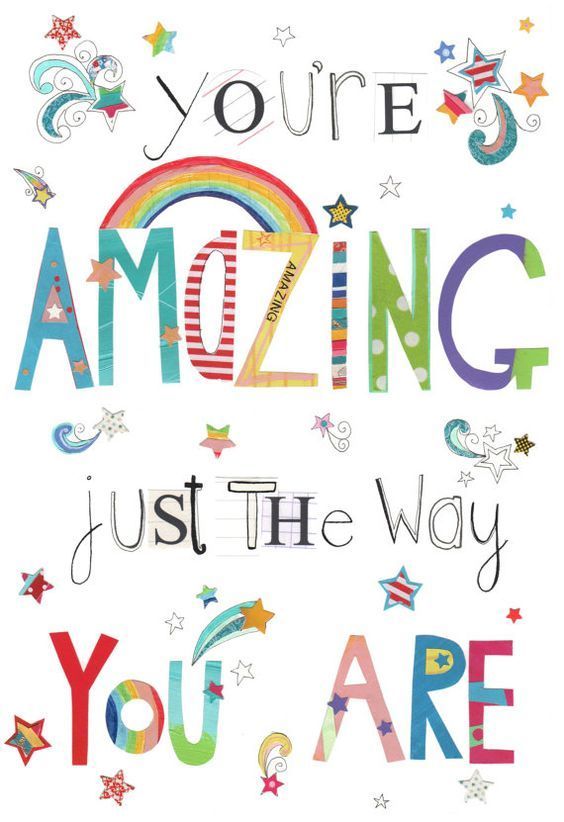 Work for Ms. Smith’s 4th Class : Week 9 Starting 25.05.2020 – 29.05.2020Useful websites for this week:Music/Art: Musical instrument ideas https://www.youtube.com/watch?v=7sUNXA4NYKI#action=shareMusic: The Carnival of the Animals https://www.youtube.com/watch?v=k2RPKMJmSp0 SESE: Dublin Zoo’s virtual tour https://www.youtube.com/watch?v=w5xhyJADQys&feature=youtu.be SESE: Information on animals https://www.nationalgeographic.com/animals/ Maths: Tables revision games- https://www.topmarks.co.uk/maths-games/7-11-years/multiplication-and-divisionPE: Joe Wicks’ Live Daily PE workoutsGeneral: Twinkl: Worksheets/Powerpoints available: Free access if you use code CVDTWINKLHELPSRTE’s Home School Hub. If you miss it, you might be able to watch it back on RTE Player. https://www.rte.ie/player/Contact SEN Teacher: mswilson@scoilchoca.ieKilcockEAL GROUP-Ms. Wilson Fill in this grid.What places in Kilcock do you like?  Why?Teacher: Ms. HeffernanContact SEN Teacher: msheffernan@scoilchoca.ieAppendix 1 (Monday – Friday)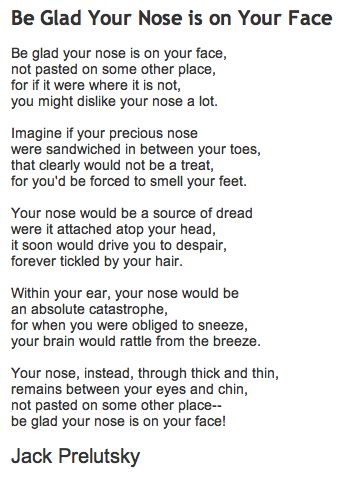 Appendix 2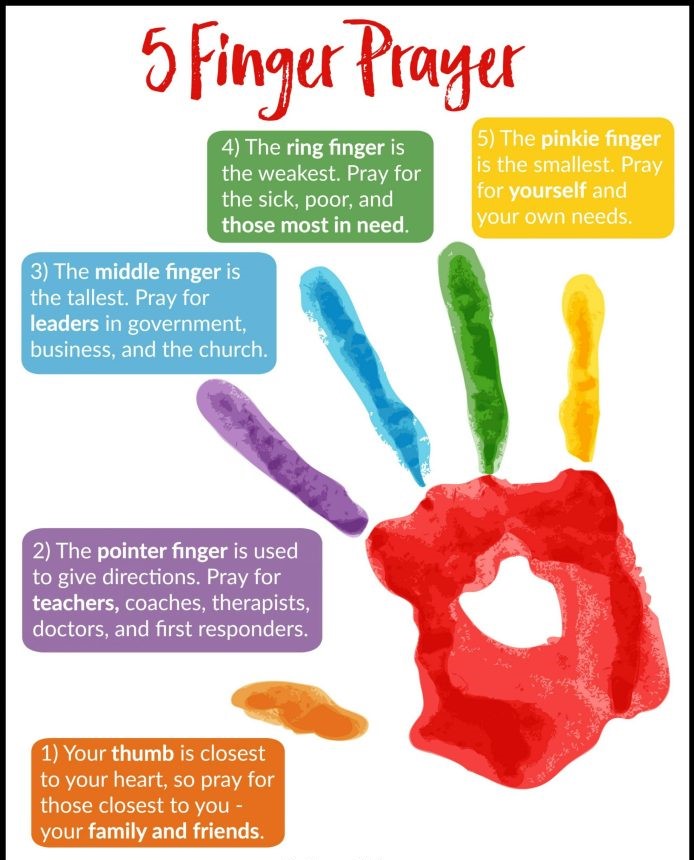 Appendix 3 (Thursday)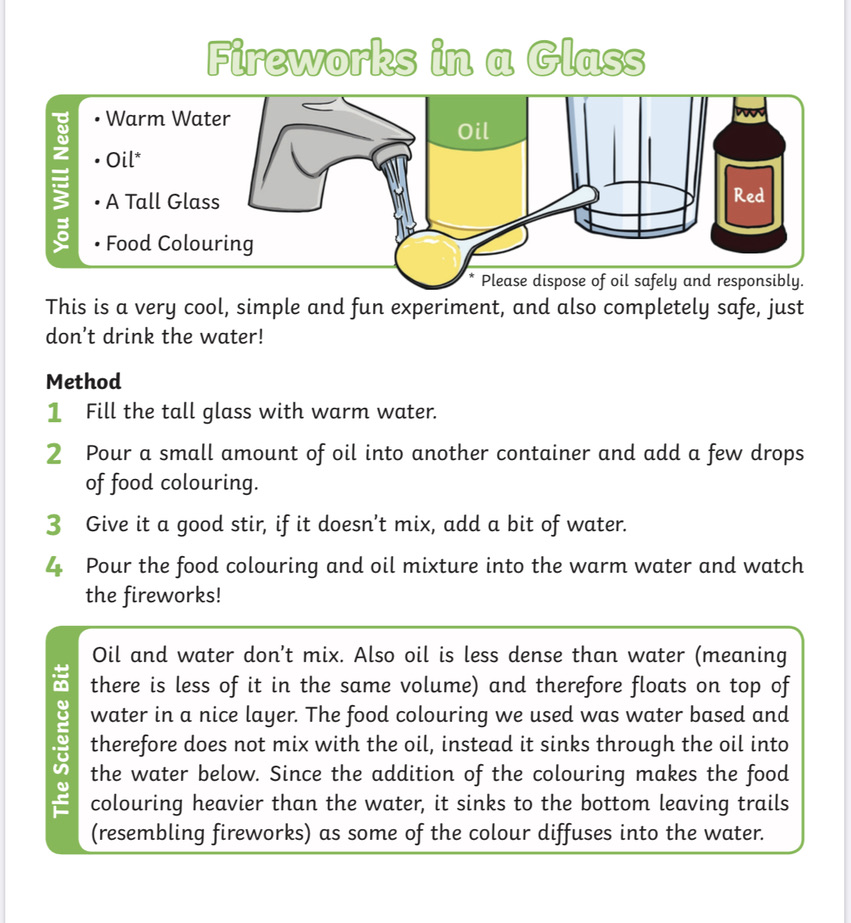 Appendix 4 (Friday)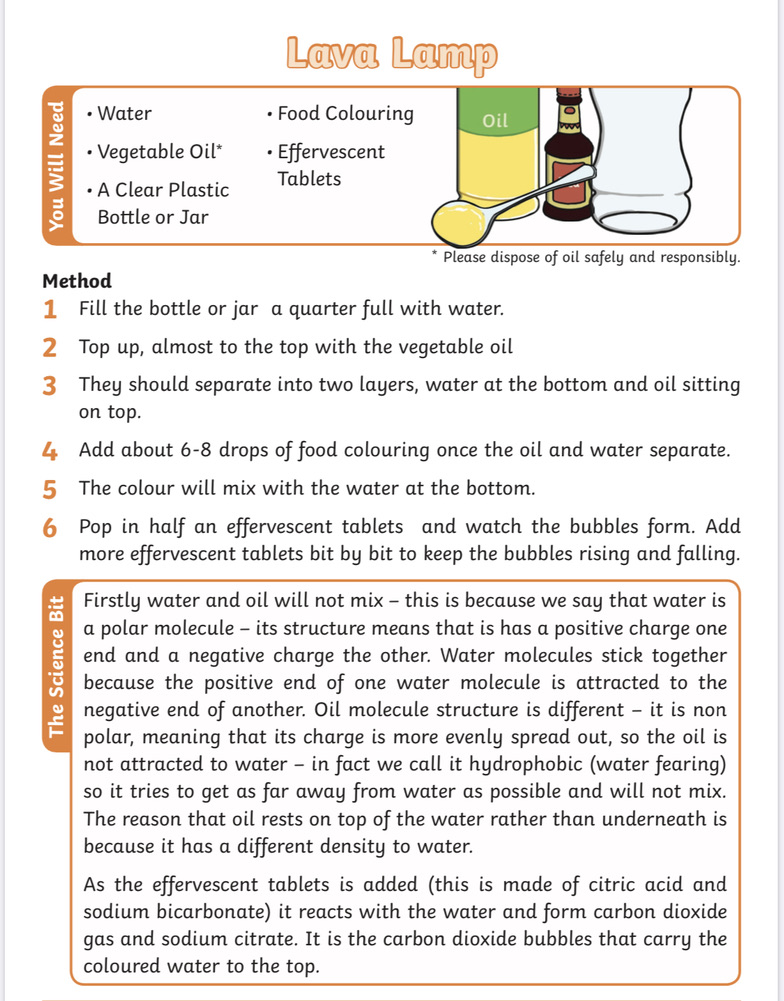 Appendix 5 (Wednesday)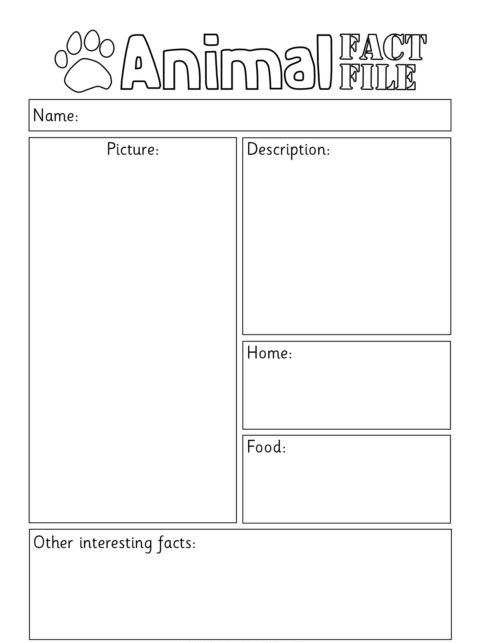 MondayEnglish: Starlight 15b ‘It’s your environment, so get involved’ Complete A Comprehension: Fact Finding and B Comprehension: Read Between the lines in copy pg. 179Use your dictionary to look up any new wordsRecite the poem: Be Glad Your Nose is on Your Face (Appendix 1)Maths:Maths Matters pg 162 q1 and q2 in book.Count up and down in multiples from 2-20, 3-30, 4-40 Mathletics Activities Irish:Bua na Cainte 4 lch 134. Answer the questions in your copy. Fill in the grid in your book. Watch Cúla ar scoil on TG4 @10. Music/ArtMake your own musical instrument.You could make a shaker, a drum or something else of your own choice.You could use kitchen roll/elastic bands/ plastic or paper cups/ lentils/rice/ tissue paper/ scissors/ glue/ tape- Use your imagination!Perform an at-home concert for your family using your new musical instrument.There is a video clip below to help you.TuesdayEnglish:Starlight 15b ‘It’s your environment, so get involved’ Complete C Vocabulary in copy pg. 179Recite the poem: Be Glad Your Nose is on Your FaceMaths:Maths Matters pg 162 q3 and q4 in book.Count up and down in multiples from 5-50, 6-60 Mathletics Activities Irish:Leabhar Litrithe lch 40Watch Cúla ar scoil on TG4 @10. MusicClick the link below to listen to a famous classical piece of music called ‘The Carnival of the Animals.’Does this music sound like any animals you know?Draw/write about what you think is happening in the music- it might be a lion running through the jungle or an elephant stomping through the Savannah.The clip is 20 minutes long (you only need to listen for around 3 minutes)WednesdayEnglish:Starlight 15b ‘It’s your environment, so get involved’ Complete D Vocabulary in copy pg. 180Recite the poem: Be Glad Your Nose is on Your FaceMaths:Maths Matters pg 163 q3 and q5 in book.Use you calculator to check your answers.Count up and down in multiplies from 7-70, 8-80 Mathletics Activities Irish:Leabhar Litrithe lch 41.Watch Cúla ar scoil on TG4 @10. SESEClick the link below to watch Dublin Zoo’s virtual tour and look at the amazing animals.Can you name any of the animals you see in the video?Draw a picture of your favourite animal from the video.Use the website below to find some facts on your favourite animal and create a fact-file (Appendix 5).ThursdayEnglish: Starlight 15b ‘It’s your environment, so get involved’ Complete E Grammar pg. 180Recite the poem: Be Glad Your Nose is on Your FaceMaths:Maths Matters pg 164 Count up and down in multiples from 9-90, 10-100Mathletics Activities Irish:Bua na Cainte lch 139. Scríobh an Scéal. Write the story in your copy.Watch Cúla ar scoil on TG4 @10Science‘Fireworks in a Glass’ experiment – see below (Appendix 3).FridayEnglish: Starlight 15b ‘It’s your environment, so get involved’ Complete F Writing Skills pg 181Recite the poem: Be Glad Your Nose is on Your FaceMaths:Maths Matters pg 165Use your calculator to check your answers.Count up and down in multiples from 11-110, 12-120Mathletics Activities Irish: Bua na Cainte 4 lch 139. Finish this page. Bí ag Scríobh (in your copy) agus Roghnaigh an Focal Ceart. Use lch 138 to help you fill in the blanks. Watch Cúla ar scoil on TG4 @10Science:‘Lava Lamp’ experiment – see below (Appendix 4).Teacher: Ms. WilsonNote:  SEN teachers have added work on to the teacher’s plan. Children can decide to do this work instead of something the teacher has assigned. It is not extra work. Also, we would be delighted if you could email on a picture of something that your child has done and is proud of so we can see their lovely work again!Literacy GroupIf you remember last week I mentioned that we would try some creative writing this week.  You can try to write a report, a poem, a riddle, your news, a diary entry, a recipe,  a story, instructions for a game or a book review.  You can descibe your favoutrite toy,  your favourite hobby or a person who is special.  Maybe you could write about a nice holiday that you had or something funny that happened to you.I don’t mind. You can pick.  If you email me with your ideas I can help you with it.  Looking forward to hearing from you all. EAL Group – Ms Wilson (continued from May 18th)Theme : The Local and Wider Community Design a brochure or leaflet about Kilcock.  Use the following headings to help you.Location –Country and county.  Name towns that are nearby as well.Shops/Business – Name local newsagents, supermarkets, garages, bookshops, florists, butchers, banks, hairdressers etc.Schools /Colleges – Name the local schools –primary and secondary.  Mention Maynooth University which is nearby.Places to eat – name local restaurants, take-away and cafes Things to do – mention GAA, golf, rugby, canoeing, walking, cycling, basketball, athletics etc.Places to see in Kilcock and nearby – mention The Royal Canal and Greenway, Art Gallery, The Library, The Old Bog Road, The Little Chapel, Pet Farms, Forest Parks.I would suggest that you gather the information you need on the first week.  The grid below might help you with this.If you are out for a walk with an adult take note of what you see.  Maybe ask the adult to take some photos of places that you like in Kilcock.  If this is not possible try to think of the places in Kilcock that are near you.  If you can’t take photos don’t worry.  It is fine to use drawings.On the second week use the information you have gathered for your brochure.  Add photos and drawings.  Try to present it as well as you can.SupermarketsPetrol Stations/ GaragesBanks/Credit UnionHairdressers/BarbersBookshopsButchersSchoolsSports facilitiesChurchesRestaurantsCafesTake - awaysPlaces to seePlaces to walkInteresting places nearby Towns nearbyOtherSpeech and LanguageThis week we’re going to try some debating. Choose one of the topics shown below and come up with 3 arguments for/against it. You can write them down or record them on the phone and send them to me. Or you can have a real debate with someone in your family!https://rainbow3to6.cjfallon.ie/class/fourth/units/8/lesson/2/slide/2Here’s another online game of articulate with ‘Space’ words. You can choose easy, medium or hard words. Describe the word in the given time without saying the word itself. Good luck!https://rainbow3to6.cjfallon.ie/class/fourth/units/8/lesson/5/slide/2Try this listening activity. You will need someone to call out the instructions for you. If you are printing it, only print page 2.file:///C:/Users/Scoil/AppData/Local/Temp/Temp1_t-s-4399-listen-and-do-activity-pack-.zip/6.%20Higher%20Level/Listen%20and%20Do%201%20-%20Higher%20Level.pdfHere is a memory task. Do one row of cards each day to build on your memory skills. Someone calls out the list to you and you try to repeat it in the same order.If you want a challenge, the other person can read out the whole list the first time and leave something out the second time and you have to name the missing item (like we do in school).file:///C:/Users/Scoil/Desktop/t-s-1230-listen-and-repeat-auditory-memory-cards-_ver_3.pdfKeep reading! If anybody needs any more reading material, please let me know. If you’ve read or listened to a story, I’d love to hear what you thought about it.Send me an email to let me know how you’re getting on-I’d love to hear from you!MathsYou can keep playing games to help you with your mental maths.https://www.topmarks.co.uk/maths-games/hit-the-buttonhttps://www.topmarks.co.uk/maths-games/daily10Or you might prefer some worksheets-100 square number patterns-fill in the missing numbers (no peeking at the answers!) If you’re printing, just print page 1 & 2file:///C:/Users/Scoil/Desktop/Maths/roi-ms-10-100-square-number-patterns-worksheet_ver_1.pdfOr challenge yourself, follow the clues to find the number (again, no peeking!!) There are 10 riddles. You don’t have to print them. You can just use your whiteboard marker on your actual 100 square. Good luck!file:///C:/Users/Scoil/Desktop/Maths/roi-ms-10-100-square-number-riddles-worksheets_ver_1.pdf